		Request for Personnel Transaction Form (RPT)					    			Human Resources 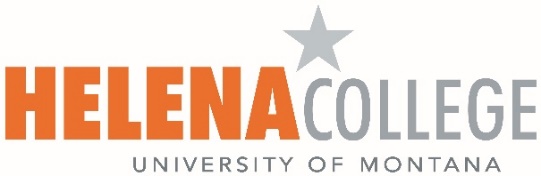 Employee Name:      	  		ID Number:     Department:  				Supervisor:   			Effective Date:        		End Date:       	Current Base Pay or Research Base: $ 			Current Job Title:                             Time Roster:  411000                Department Contact:    			Ext No:     Is this employee a U.S. Citizen? Does the employee perform work in Montana? 	 If no, location:    Check Appropriate Box:	New Title:  	New Base Pay:  		New Index #: 	New FTE 	Please Explain: Note:  If funding source is from a grant, you must supply the end date of the grant and a new funding source.Approval Signatures	Supervisor:   _________________________________________________	Date:   __________________________ Human Resources: ____________________________________ 			Date:   __________________________ Helena College Dean:  ___________________________________________	Date:  ___________________________Position:Index:Account:FTE:Pay (Opt):Special Conditions: